Westbury Infant School 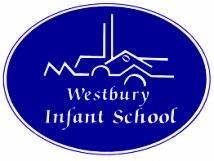 Eden Vale Road, Westbury, Wiltshire, BA13 3NY                               Email. admin@westbury-inf.wilts.sch.uk     Website. www.westbury-inf.wilts.sch.uk   Telephone. (01373) 822716    EYFS Leader – Job DescriptionThe duties of teachers are laid down in the Teachers’ Pay and Conditions Document.  The list that follows reflects the needs and concerns of the school at present.  As these change so will the activities and there will be regular reviews of this job description and amendments from time to time.Class Teaching Responsibility  To ensure the effective education of the pupils for whom you have class/group responsibility in accordance with the school’s aims and other policies related to the teaching and learning process.  To ensure the physical and emotional well-being of all pupils for whom you have class/group responsibility whilst they are at school.  To play an active part in supporting the school within the local community.  To work within the management structure of the school managing the EYFS curriculum area. Key Tasks  To prepare, evaluate and review activities and experiences designed to maximize the potential of each child within the school’s aims.  To maintain effective forward planning in accordance with school policy.  To maintain a thorough working knowledge of all subjects within the new National Primary Curriculum.  To teach and manage the classroom environment in such a way as to allow for the effective delivery of the agreed programmes of study and schemes of work through the implementation of the school’s Teaching and Learning Policy.  To monitor and evaluate pupil progress through the implementation of the school policy in marking and assessment.  To maintain effective records on pupil progress and pastoral aspects in accordance with the school’s policy on record keeping.  To keep parents and carers informed of pupil progress through the written reports and consultation meetings as required by the school’s policy on reporting.  To involve parents and carers in their child’s education by providing an overview of what their child will be learning during any period of time.  To maintain a calm, purposeful working environment in which children are encouraged to develop positive attitudes and self-discipline. To take an active part in the management of pupil behaviour in all areas of the school in accordance with the school’s Behaviour Policy.  To participate actively in the school’s Performance Management Scheme and to take positive steps to review and improve performance.  To contribute towards the school’s programme of extra-curricular activities.  To participate in staff meetings, departmental meetings and other meetings that form the management process of the school demonstrating a commitment to collaboration and co-operative working where appropriate.  To take responsibility for, and to enter into any associate training, to tutor or mentor students or Newly Qualified Teachers as negotiated or requested by the Head Teacher.  To promote, at all times, a positive image of the school in the local community.  To know the current legal requirements and guidance on safeguarding and the promotion of the well-being of children and young people.  To know the local arrangements concerning the safeguarding of children and young people.  xvii.  	To know how to identify potential child abuse or neglect and follow safeguarding procedures.  Specific Tasks for Classroom Teacher Developing your understanding, knowledge and skills in the subject and the demonstration of good practice in your teaching. 	Keeping up to date with changes and developments in the subject by personal reading, research and attending relevant INSET.  Advising colleagues on teaching the subject and providing demonstrations of good practice for colleagues where relevant.  Monitoring teachers’ planning to ensure the appropriate coverage and practice.  Monitoring the quality of teaching and learning, pupil progress and pupil attainment within the subject through:  	  	The scrutiny of pupils’ work and assessment  Discussions with pupils  Discussions with colleagues  Guidance over and provision of appropriate assessment materials  Evaluation of assessment data  Classroom Observation where appropriate.  Maintaining an evidence base to support judgments on teaching and learning and standards in the form of a portfolio.  Providing the Head Teacher and or Deputy Head with annual reports on the development of the Subject including comment on the following areas:  Confirmation that we are meeting statutory requirements.  Pupil Attainment and Standards in all parts of the school.  Pupil Progress throughout the school.  Teaching and Learning issues.  Plans and recommendations for development in the next academic year.  The review and development of a subject policy and Schemes of Work to provide guidance on how the subject is taught, what is taught and when it is taught as required.  Overseeing resource provision, allocation and the use of curriculum budgets available.  Organizing and leading (if required) in-service training in the subject for staff.  Working to provide information for parents to keep them informed about how the subject / aspect is taught in school.  EYFS Leader Responsibility  In addition to classroom responsibilities that are common to all teachers in the school, the EYFS Leader’s overriding responsibility will focus on raising the standards of learning and teaching in the Early Years Foundation Stage. The Leader will be a member of the School Leadership Team and take full part in the decision making and effective running of the school.The EYFS Leader must be an excellent classroom Practitioner with a minimum of three years teaching experience in the Early Years Foundation Stage. Specific Tasks for EY Leader  Lead, manage and develop the curriculum delivered to all pupils in EYFSLead, develop and enhance practice of all colleagues working with the pupils in EYFSAchievement of these key objectives will involve professional responsibility for the work of all Foundation Stage staff as well as parents and others working in a voluntary capacity.The EYFS Leader will undertake the following additional responsibilities:Using date effectively to make informed choices about the EYFS curriculumLiaising with KS1 team to ensure curricular continuity and progression Liaison with external agencies whose work relates to Early Years Foundation Stage Monitoring the quality of teaching and learning, resourcing and administration Interacting on a professional level with colleagues, establishing and maintaining good working relationships to promote development and effective delivery of the Early Years Foundation Stage curriculum and maximise children’s achievement Working alongside the Assessment Leader to record and evaluate children’s progress in the Early Years Foundation Stage as well as monitoring individual children’s progress and planning for their future needs Providing parents/carers with information about Early years Foundation Stage in order to maximise involvement in the classroom and the learning process Organising meetings and playing a key role in organising INSET for staff Assisting in the development and implementation of school policies and management systems, including the School Development Plan Maintaining, developing and monitoring the use of resources and advising the Headteacher and governing body on the resourcing needs for the Early Years Foundation Stage Undertaking other duties which may be reasonably assigned by the Headteacher to ensure the smooth running of the schoolDeputy Designated Safeguarding Lead dutiesDesignated Teacher for Looked After ChildrenPage 2 of 2 